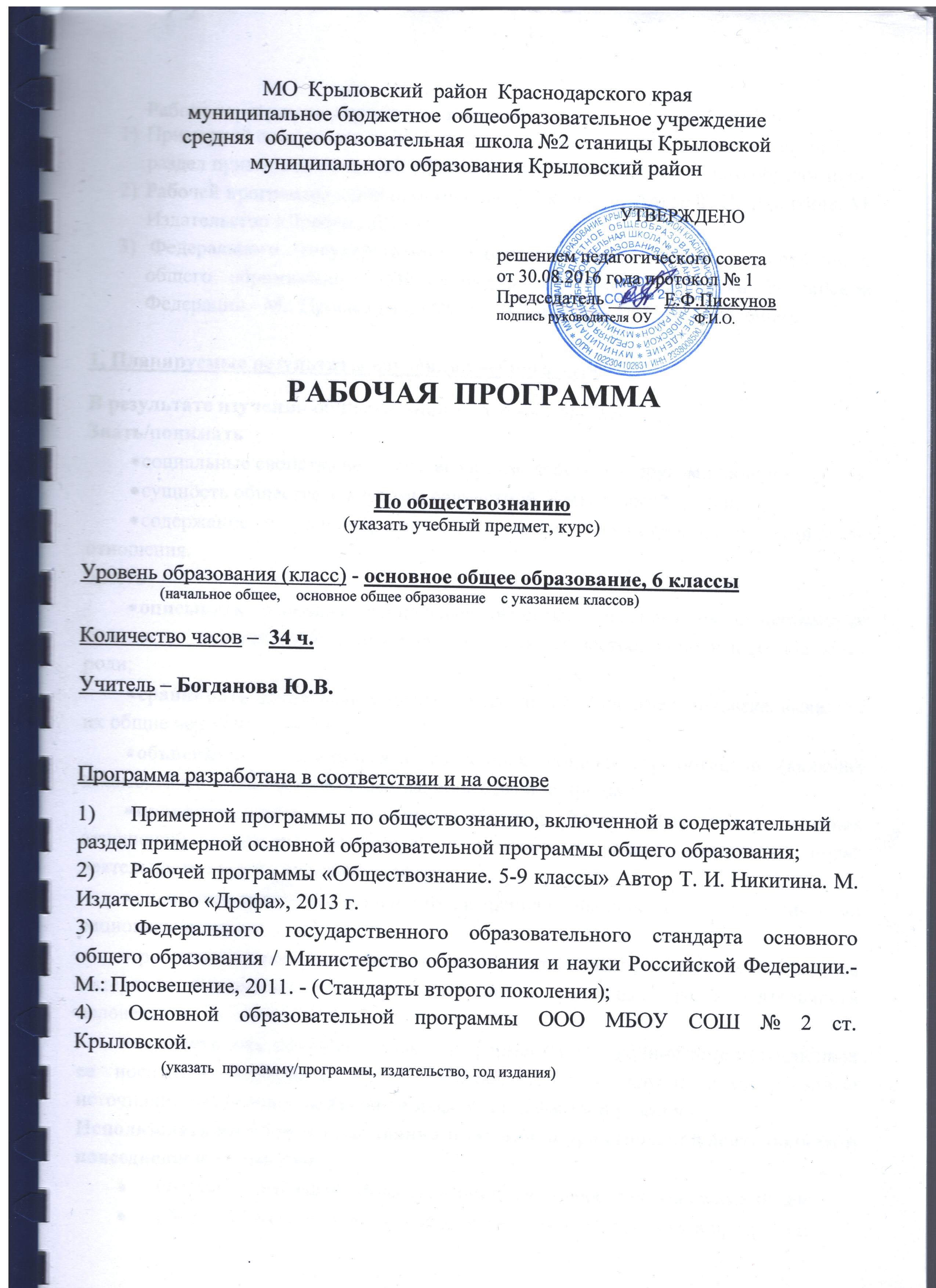 Рабочая программа по истории для 6 класса разработана на основе:Примерной основной программы по истории, включенной в содержательный раздел примерной основной образовательной программы общего образования;Федерального государственного образовательного стандарта основного общего образования / Министерство образования и науки Российской Федерации.- М.: Просвещение, 2011. - (Стандарты второго поколения);3)Основной образовательной программы ООО МБОУ СОШ № 2 ст.Крыловской. Личностные, метапредметные и предметные результаты освоения конкретного учебного предмета, курсаПрограмма обеспечивает формирование личностных, метапредметных, предметных результатов. Личностными результатами изучения курса истории в 6 классе являются:• первичная социальная и культурная идентичность на основе усвоения системы исторических понятий и представлений о прошлом Отечества (период до XV в.), эмоционально положительное принятие своей этнической идентичности;• познавательный интерес к прошлому своей Родины;• изложение своей точки зрения, её аргументация в соответствии с возрастными возможностями;• проявление эмпатии как понимания чувств других людей и сопереживания им;• уважительное отношение к прошлому, к культурному и историческому наследию через понимание исторической обусловленности и мотивации поступков людей предшествующих эпох;• навыки осмысления социально-нравственного опыта предшествующих поколений;• уважение к народам России и мира и принятие их культурного многообразия, понимание важной роли взаимодействия народов в процессе формирования древнерусской народности;• следование этическим нормам и правилам ведения диалога в соответствии с возрастными возможностями, формирование коммуникативной компетентности;• обсуждение и оценивание своих достижений, а также достижений других обучающихся под руководством педагога;• расширение опыта конструктивного взаимодействия в социальном общении.Метапредметные результаты изучения истории включают следующие умения и навыки: формулировать при поддержке учителя новые для себя задачи в учёбе и познавательной деятельности;• планировать при поддержке учителя пути достижения образовательных целей;• соотносить свои действия с планируемыми результатами, осуществлять контроль своей деятельности в процессе достижения результата, оценивать правильность решения учебной задачи;• работать с учебной и внешкольной информацией (анализировать графическую, художественную, текстовую, аудиовизуальную информацию, обобщать факты, составлять план, тезисы, конспект и т. д.);• собирать и фиксировать информацию, выделяя главную и второстепенную, критически оценивать её достоверность (при помощи педагога);• использовать современные источники информации — материалы на электронных носителях: находить информацию в индивидуальной информационной среде, среде образовательного учреждения, федеральных хранилищах образовательных информационных ресурсов и контролируемомИнтернете под руководством педагога;• привлекать ранее изученный материал при решении познавательных задач;• ставить репродуктивные вопросы (на воспроизведение материала) по изученному материалу;• определять понятия, устанавливать аналогии, классифицировать явления, с помощью учителя выбирать основания и критерии для классификации и обобщения;• логически строить рассуждение, выстраивать ответ в соответствии с заданием, целью (сжато, полно, выборочно);• применять начальные исследовательские умения при решении поисковых задач;• решать творческие задачи, представлять результаты своей деятельности в форме устного сообщения, участия в дискуссии, беседы, презентации и др., а также в виде письменных работ;• использовать ИКТ-технологии для обработки, передачи, систематизации и презентации информации;• планировать этапы выполнения проектной работы, распределять обязанности, отслеживать продвижение в выполнении задания и контролировать качество выполнения работы;• организовывать учебное сотрудничество и совместнуюдеятельность с учителем и сверстниками, работать индивидуально и в группе;• определять свою роль в учебной группе, вклад всех участников в общий результат.Предметные результаты изучения истории включают:• определение исторических процессов, событий во времени, применение основных хронологических понятий и терминов (эра, тысячелетие, век);• установление синхронистических связей истории Руси и стран Европы и Азии;• составление и анализ генеалогических схем и таблиц;• определение и использование исторических понятий и терминов;• овладение элементарными представлениями о закономерностях развития человеческого общества с древности, начале исторического пути России и судьбах народов, населяющих её территорию;• использование знаний о территории и границах, географических особенностях, месте и роли России во всемирно-историческом процессе в изучаемый период;• использование сведений из исторической карты как источника информации о расселении человеческих общностей в эпоху первобытности, расположении древних народов и государств, местах важнейших событий;• изложение информации о расселении человеческих общностей в эпоху первобытности, расположении древних государств, местах важнейших событий;• описание условий существования, основных занятий, образа жизни людей в древности, памятников культуры, событий древней истории;• понимание взаимосвязи между природными и социальными явлениями, их влияния на жизнь человека;• высказывание суждений о значении исторического и культурного наследия восточных славян и их соседей;• описание характерных, существенных черт форм догосударственного и государственного устройства древних общностей, положения основных групп общества, религиозных верований людей;• поиск в источниках различного типа и вида (в материальных памятниках древности, отрывках исторических текстов) информации о событиях и явлениях прошлого;• анализ информации, содержащейся в летописях (фрагменты «Повести временных лет» и др.), правовых документах (Русская Правда, Судебники 1497 и 1550 гг. и др.), публицистических произведениях, записках иностранцев и других источниках по истории Древней и Московской Руси;• использование приёмов исторического анализа (сопоставление и обобщение фактов, раскрытие причинно-следственных связей, целей и результатов деятельности людей и др.);• понимание важности для достоверного изучения прошлого комплекса исторических источников, специфики учебно-познавательной работы с источниками древнейшего периода развития человечества;• оценивание поступков, человеческих качеств на основе осмысления деятельности Александра Невского, Дмитрия Донского, Ивана III, Ивана IVи др. исходя из гуманистических ценностных ориентаций, установок;• умение различать достоверную и вымышленную (мифологическую, легендарную) информацию в источниках и их комментирование (при помощи учителя);• сопоставление (при помощи учителя) различных версий и оценок исторических событий и личностей с опорой на конкретные примеры;• определение собственного отношения к дискуссионнымпроблемам прошлого;• систематизация информации в ходе проектной деятельности, представление её результатов как по периоду в целом, так и по отдельным тематическим блокам (Древняя Русь; политическая раздробленность; возвышение Московского княжества; Русское государство в конце XV — начале XVI в.);• поиск и оформление материалов древней истории своего края, региона, применение краеведческих знаний при составлении описаний исторических и культурных памятников на территории современной России;• приобретение опыта историко-культурного, историко-антропологического, цивилизационного подходов к оценке социальных явлений;• личностное осмысление социального, духовного, нравственного опыта периода Древней и Московской Руси;• уважение к древнерусской культуре и культуре других народов, понимание культурного многообразия народов Евразии в изучаемый период.1.Содержаниеучебного предмета, курса.  (68 ч.)Всеобщая история  (28 ч)История средних веков (1 ч)Средние века: понятие и хронологические рамки.Раннее Средневековье (8 ч)Начало Средневековья. Великое переселение народов. Образование варварских королевств.Народы Европы в раннее Средневековье. Франки: расселение, занятия, общественное устройство. Законы франков; «Салическая правда». Держава Каролингов: этапы формирования, короли и подданные. Карл Великий. Распад Каролингской империи. Образование государств во Франции, Германии, Италии. Священная Римская империя. Британия и Ирландия в раннее Средневековье. Норманны: общественный строй, завоевания. Ранние славянские государства. Складывание феодальных отношений в странах Европы. Христианизация Европы. Светские правители и папы. Культура раннего Средневековья.Византийская империя в IV—XI вв.: территория, хозяйство, управление. Византийские императоры; Юстиниан. Кодификация законов. Власть императора и церковь. Внешняя политика Византии: отношения с соседями, вторжения славян и арабов. Культура Византии.Арабы в VI—ХI вв.: расселение, занятия. Возникновение и распространение ислама. Завоевания арабов. Арабский халифат, его расцвет и распад. Арабская культура.Зрелое Средневековье (13 ч)Средневековое европейское общество. Аграрное производство. Феодальное землевладение. Феодальная иерархия. Знать и рыцарство: социальный статус, образ жизни.Крестьянство: феодальная зависимость, повинности, условия жизни. Крестьянская община.Города — центры ремесла, торговли, культуры. Городские сословия. Цехи и гильдии. Городское управление. Борьба городов и сеньоров. Средневековые города-республики. Облик средневековых городов. Быт горожан.Церковь и духовенство. Разделение христианства на католицизм и православие. Отношения светской власти и церкви. Крестовые походы: цели, участники, результаты. Духовно-рыцарские ордены. Ереси: причины возникновения и распространения. Преследование еретиков.Государства Европы в XII—ХV вв. Усиление королевской власти в странах Западной Европы. Сословно-представительная монархия. Образование централизованных государств в Англии, Франции. Столетняя война; Ж. д’Арк. Германские государства в XII—XV вв. Реконкиста и образование централизованных государств на Пиренейском полуострове. Итальянские республики в XII—XV вв. Экономическое и социальное развитие европейских стран. Обострение социальных противоречий в XIV в. (Жакерия, восстание УотаТайлера). Гуситское движение в Чехии.Византийская империя и славянские государства в XII—XV вв. Экспансия турок-османов и падение Византии.Культура средневековой Европы. Представления средневекового человека о мире. Место религии в жизни человека и общества. Образование: школы и университеты. Сословный характер культуры. Средневековый эпос. Рыцарская литература. Городской и крестьянский фольклор. Романский и готический стили в художественной культуре. Развитие знаний о природе и человеке. Гуманизм. Раннее Возрождение: художники и их творения.Страны Востока в Средние века (4 ч)Османская империя: завоевания турок-османов, управление империей, положение покоренных народов. Монгольская держава: общественный строй монгольских племен, завоевания Чингисхана и его потомков, управление подчиненными территориями. Китай: империи, правители и подданные, борьба против завоевателей. Япония в Средние века. Индия: раздробленность индийских княжеств, вторжение мусульман, Делийский султанат. Культура народов Востока. Литература. Архитектура. Традиционные искусства и ремесла.Государства доколумбовой Америки (1 ч)Общественный строй. Религиозные верования населения. Культура.Историческое и культурное наследие Средневековья  ( 1 ч)История России (40 ч)От Древней Руси к Российскому государствуВведение (1 ч)Роль и место России в мировой истории. Проблемы периодизации российской истории. Источники по истории России. Основные этапы развития исторической мысли в России. Народы и государства на территории нашей страны в древности ( 2 ч )Заселение территории нашей страны человеком. Каменный век. Особенности перехода от присваивающего хозяйства к производящему на территории Северной Евразии. Ареалы древнейшего земледелия и скотоводства. Появление металлических орудий и их влияние на первобытное общество. Центры древнейшей металлургии в Северной Евразии. Кочевые общества евразийских степей в эпоху бронзы и раннем железном веке. Степь и ее роль в распространении культурных взаимовлияний.Народы, проживавшие на этой территории до середины I тысячелетия до н.э. Античные города-государства Северного Причерноморья. Боспорское царство. Скифское царство. Дербент. Восточная Европа в середине I тыс. н.э. ( 3 ч )Великое переселение народов. Миграция готов. Нашествие гуннов. Вопрос о славянской прародине и происхождении славян. Расселение славян, их разделение на три ветви – восточных, западных и южных. Славянские общности Восточной Европы. Их соседи – балты и финно-угры. Хозяйство восточных славян, их общественный строй и политическая организация. Возникновение княжеской власти. Традиционные верования. Страны и народы Восточной Европы, Сибири и Дальнего Востока. Тюркский каганат. Хазарский каганат. Волжская Булгария. Образование государства Русь ( 4 ч )Исторические условия складывания русской государственности: природно-климатический фактор и политические процессы в Европе в конце I тыс. н. э. Формирование новой политической и этнической карты континента. Государства Центральной и Западной Европы. Первые известия о Руси. Проблема образования Древнерусского государства. Начало династии Рюриковичей. Формирование территории государства Русь. Дань и полюдье. Первые русские князья. Отношения с Византийской империей, странами Центральной, Западной и Северной Европы, кочевниками европейских степей. Русь в международной торговле. Путь из варяг в греки. Волжский торговый путь. Принятие христианства и его значение. Византийское наследие на Руси. Русь в конце X – начале XII в. ( 4 ч)Территория и население государства Русь/Русская земля. Крупнейшие города Руси. Новгород как центр освоения Севера Восточной Европы, колонизация Русской равнины. Территориально-политическая структура Руси: волости. Органы власти: князь, посадник, тысяцкий, вече. Внутриполитическое развитие. Борьба за власть между сыновьями Владимира Святого. Ярослав Мудрый. Русь при Ярославичах. Владимир Мономах. Русская церковь. Общественный строй Руси: дискуссии в исторической науке. Князья, дружина. Духовенство. Городское население. Купцы. Категории рядового и зависимого населения. Древнерусское право: Русская Правда, церковные уставы.Русь в социально-политическом контексте Евразии. Внешняя политика и международные связи: отношения с Византией, печенегами, половцами (Дешт-и-Кипчак), странами Центральной, Западной и Северной Европы.Культурное пространство (2 ч)Русь в культурном контексте Евразии. Картина мира средневекового человека. Повседневная жизнь, сельский и городской быт. Положение женщины. Дети и их воспитание. Календарь и хронология. Древнерусская культура. Формирование единого культурного пространства. Кирилло-мефодиевская традиция на Руси. Письменность. Распространение грамотности, берестяные грамоты. «Новгородская псалтирь». «Остромирово Евангелие». Появление древнерусской литературы. «Слово о Законе и Благодати». Произведения летописного жанра. «Повесть временных лет». Первые русские жития. Произведения Владимира Мономаха. Иконопись. Искусство книги. Архитектура. Начало храмового строительства: Десятинная церковь, София Киевская, София Новгородская. Материальная культура. Ремесло. Военное дело и оружие. Русь в середине XII – начале XIII в (5 ч)Формирование системы земель – самостоятельных государств. Важнейшие земли, управляемые ветвями княжеского рода Рюриковичей: Черниговская, Смоленская, Галицкая, Волынская, Суздальская. Земли, имевшие особый статус: Киевская и Новгородская. Эволюция общественного строя и права. Внешняя политика русских земель в евразийском контексте. Формирование региональных центров культуры: летописание и памятники литературы: Киево-Печерский патерик, моление Даниила Заточника, «Слово о полку Игореве». Белокаменные храмы Северо-Восточной Руси: Успенский собор во Владимире, церковь Покрова на Нерли, Георгиевский собор Юрьева-Польского. Русские земли в середине XIII - XIV в (5 ч)Возникновение Монгольской империи. Завоевания Чингисхана и его потомков. Походы Батыя на Восточную Европу. Возникновение Золотой орды. Судьбы русских земель после монгольского нашествия. Система зависимости русских земель от ордынских ханов (т.н. «ордынское иго»). Южные и западные русские земли. Возникновение Литовского государства и включение в его состав части русских земель. Северо-западные земли: Новгородская и Псковская. Политический строй Новгорода и Пскова. Роль вече и князя. Новгород в системе балтийских связей. Ордена крестоносцев и борьба с их экспансией на западных границах Руси. Александр Невский: его взаимоотношения с Ордой. Княжества Северо-Восточной Руси. Борьба за великое княжение Владимирское. Противостояние Твери и Москвы. Усиление Московского княжества. Дмитрий Донской. Куликовская битва. Закрепление первенствующего положения московских князей. Перенос митрополичьей кафедры в Москву. Роль православной церкви в ордынский период русской истории. Сергий Радонежский. Расцвет раннемосковского искусства. Соборы Кремля. Народы и государства степной зоны Восточной Европы и Сибири в XIII-XV вв.  (2 ч)Золотая орда: государственный строй, население, экономика, культура. Города и кочевые степи. Принятие ислама. Ослабление государства во второй половине XIV в., нашествие Тимура. Распад Золотой орды, образование татарских ханств. Казанское ханство. Сибирское ханство. Астраханское ханство. Ногайская орда. Крымское ханство. Касимовское ханство. Дикое поле. Народы Северного Кавказа. Итальянские фактории Причерноморья (Каффа, Тана, Солдайя и др) и их роль в системе торговых и политических связей Руси с Западом и Востоком.Культурное пространство (2 ч)Изменения в представлениях о картине мира в Евразии в связи с завершением монгольских завоеваний. Культурное взаимодействие цивилизаций. Межкультурные связи и коммуникации (взаимодействие и взаимовлияние русской культуры и культур народов Евразии). Летописание. Памятники Куликовского цикла. Жития. Епифаний Премудрый. Архитектура. Изобразительное искусство. Феофан Грек. Андрей Рублев. Формирование единого Русского государства в XV веке  (6 ч)Борьба за русские земли между Литовским и Московским государствами. Объединение русских земель вокруг Москвы. Междоусобная война в Московском княжестве второй четверти XV в. Василий Темный. Новгород и Псков в XV в.: политический строй, отношения с Москвой, Ливонским орденом, Ганзой, Великим княжеством Литовским. Падение Византии и рост церковно-политической роли Москвы в православном мире. Теория «Москва – третий Рим». Иван III. Присоединение Новгорода и Твери. Ликвидация зависимости от Орды. Расширение международных связей Московского государства. Принятие общерусского Судебника. Формирование аппарата управления единого государства. Перемены в устройстве двора великого князя: новая государственная символика; царский титул и регалии; дворцовое и церковное строительство. Московский Кремль. Культурное пространство (3 ч)Изменения восприятия мира. Сакрализация великокняжеской власти. Флорентийская уния. Установление автокефалии русской церкви. Внутрицерковная борьба (иосифляне и нестяжатели, ереси). Развитие культуры единого Русского государства. Летописание: общерусское и региональное. Житийная литература. «Хожение за три моря» Афанасия Никитина. Архитектура. Изобразительное искусство. Повседневная жизнь горожан и сельских жителей в древнерусский и раннемосковский периоды.Региональный компонент (1 ч)Наш регион в древности и средневековье.Синхронизация курсов всеобщей истории и истории России2. Тематическое  планирование   с определением основных видов учебной деятельности(68 ч.)3. Планируемые результаты изучения учебного курсаПредметные результаты освоения курса истории на уровне основного общего образования предполагают, что у учащегося сформированы:целостные представления об историческом пути человечества, разных народов и государств как необходимой основы миропонимания и познания современного общества; о преемственности исторических эпох и непрерывности исторических процессов; о месте и роли России в мировой истории;базовые исторические знания об основных этапах и закономерностях развития человеческого общества с древности до наших дней;способность применять понятийный аппарат исторического знания и приемы исторического анализа для раскрытия сущности и значения событий и явлений прошлого и современности;способность применять исторические знания для осмысления общественных событий и явлений прошлого и современности;умение искать, анализировать, систематизировать и оценивать историческую информацию различных исторических и современных источников, раскрывая ее социальную принадлежность и познавательную ценность; способность определять и аргументировать свое отношение к ней;умение работать с письменными, изобразительными и вещественными историческими источниками, понимать и интерпретировать содержащуюся в них информацию;уважение к мировому и отечественному историческому наследию, культуре своего и других народов; готовность применять исторические знания для выявления и сохранения исторических и культурных памятников своей страны и мира.История Средних веков. От Древней Руси к Российскому государству (VIII –XV вв.) (6 класс)Выпускник научится:• локализовать во времени общие рамки и события Средневековья, этапы становления и развития Российского государства; соотносить хронологию истории Руси и всеобщей истории;• использовать историческую карту как источник информации о территории, об экономических и культурных центрах Руси и других государств в Средние века, о направлениях крупнейших передвижений людей – походов, завоеваний, колонизаций и др.;• проводить поиск информации в исторических текстах, материальных исторических памятниках Средневековья;• составлять описание образа жизни различных групп населения в средневековых обществах на Руси и в других странах, памятников материальной и художественной культуры; рассказывать о значительных событиях средневековой истории;• раскрывать характерные, существенные черты: а) экономических и социальных отношений, политического строя на Руси и в других государствах; б) ценностей, господствовавших в средневековых обществах, религиозных воззрений, представлений средневекового человека о мире;• объяснять причины и следствия ключевых событий отечественной и всеобщей истории Средних веков;• сопоставлять развитие Руси и других стран в период Средневековья, показывать общие черты и особенности (в связи с понятиями «политическая раздробленность», «централизованное государство» и др.);• давать оценку событиям и личностям отечественной и всеобщей истории Средних веков.Ученик получит возможность научиться:• давать сопоставительную характеристику политического устройства государств Средневековья (Русь, Запад, Восток);• сравнивать свидетельства различных исторических источников, выявляя в них общее и различия;• составлять на основе информации учебника и дополнительной литературы описания памятников средневековой культуры Руси и других стран, объяснять, в чем заключаются их художественные достоинства и значение.Всеобщая историяИстория России6 класс ИСТОРИЯ СРЕДНИХ ВЕКОВ. VI-XV вв. Раннее СредневековьеЗрелое СредневековьеСтраны Востока в Средние векаГосударства доколумбовой Америки.ОТ ДРЕВНЕЙ РУСИ К РОССИЙСКОМУ ГОСУДАРСТВУ.VIII –XV вв.Восточная Европа в середине I тыс. н.э.Образование государства РусьРусь в конце X – начале XII в.Культурное пространствоРусь в середине XII – начале XIII в. Русские земли в середине XIII - XIV в.Народы и государства степной зоны Восточной Европы и Сибири в XIII-XV вв. Культурное пространство Формирование единого Русского государства в XV векеКультурное пространствоРегиональный компонентТемы, входящие в данный разделРаздел программы классХарактеристика деятельности обучающихсяРаздел II. История Средних веков (28ч)Раздел II. История Средних веков (28ч)Раздел II. История Средних веков (28ч)Раздел II. История Средних веков (28ч)Средние века: понятие и хронологические рамки.Введение (1ч)6Определять место Средневековья на ленте времени.Характеризовать источники, рассказывающие о средневековой эпохе.1.Начало Средневековья. Великое переселение народов. Образование варварских королевств. 2.Народы Европы в раннее Средневековье. Франки: расселение, занятия, общественное устройство. Законы франков; «Салическая правда». Держава Каролингов: этапы формирования, короли и подданные. Карл Великий. Распад Каролингской империи. Образование государств во Франции Германии, Италии. Священная Римская империя. Британия и  Ирландия в раннее Средневековье. 3.Норманны: общественный строй, завоевания. Ранние славянские государства. Складывание феодальных отношении в странах Европы.4.Христианизация Европы. Светские правители и папы. Культура раннего Средневековья. 5.Византийская империя в IV—ХI вв.: территория, хозяйство, управление. Византийские императоры Юстиниан. Кодификация законов. Власть императора и церковь. Внешняя политика Византии: отношения с соседями, вторжения славян и арабов.6.Культура Византии. 7.Арабы в VI—ХI вв.: расселение, занятия.8.Возникновение н распространение ислама. Завоевания арабов. Арабский халифат, его расцвет и распад. Арабская культура.Раннее Средневековье (8ч)6Показывать на карте направления перемещения германцев, гуннов и других племен, территории варварских королевств.Показывать на карте территории европейских государств раннего Средневековья.Рассказывать об общественном строе германских народов в раннее Средневековье (объясняя, какие источники об этом свидетельствуют)Раскрывать значение понятий соседская община, вождь, дружина, король, римский папа, епископ, монах.Составлять характеристику Карла Великого, используя информацию учебника и дополнительные материалы, высказывать суждения о том, почему его назвали Великим.Разъяснять причины и значение распространения христианства в Европе в раннее Средневековье.Представлять описание памятников культуры раннего Средневековья и высказывать свое суждение о них.Показывать на карте территорию Византийской империи, называть соседствовавшие с ней народы и государства.Раскрывать значение понятий василевс, кодекс, фреска, мозаика.Объяснять, кто и как управлял Византийской империей.Характеризовать внешнюю политику Византии, её отношение с соседями.Составить исторический портрет (характеристику) императора Юстиниана.Рассказывать о культуре Византии, представлять описание её выдающихся памятников.Показывать на карте территории, населенные и завоеванные арабами в период раннего Средневековья.Рассказывать о занятиях и образе жизни арабских племен.Характеризовать положение и особенности жизни различных народов, входивших в арабский халифат.Раскрывать значение понятий ислам, Коран, мусульманин, халифат.Объяснять причины и следствия арабских завоеваний.Характеризовать достижения арабской культуры и её вклад в развитие мировой культуры.1.Средневековое европейское общество. Аграрное производство. Феодальное землевладение. Феодальная иерархии. 2.Знать и рыцарство: социальный статус, образ жизни.3.Крестьянство: феодальная зависимость, повинности, условия жизни. Крестьянская община. 4.Города — центры ремесла, торговли, культуры. Городские сословия. Цехи и гильдии. Городское управление. Борьба городов и сеньоров. Средневековые города—республики. Облик средневековых городов. Быт горожан. 5.Церковь и духовенство. Разделение христианства на католицизм и православие, Отношения светской власти и церкви. 6.Крестовые походы: цели, участники, результаты. Духовно—рыцарские ордены. Ереси: причины возникновения и распространения. Преследование еретиков. 7.Государства Европы в ХII—ХV вв. Усиление королевской власти в странах Западной Европы. Сословно—представительная монархия. 8.Образование централизованных государств в Англии и   Франции. Столетняя война: Ж. д’Арк. Германские государства в ХII—ХV вв. Реконкиста и образование централизованных государств на Пиренейском полуострове. Итальянские республики в ХII —ХV вв. 9.Экономическое и социальное развитие европейских стран. Обострение социальных противоречий в ХIV в. (Жаккерия , восстание УотаТайлера, Гуситское движение в Чехии. 10.Византийская империя и славянские государства в ХII— ХV вв. Экспансия турок—османов и падение Византии.11.Культура средневековой Европы. Представления средневекового человека о мире, Место религии в жизни человека и общества. Образование: школы  и  университеты. Сословный характер культуры. Средневековый эпос. Рыцарская литература. Городской и крестьянский фольклор. 12.Романский и готический стиль и в художественной  культуре. Развитие знаний о природе и человеке. 13.Гуманизм. Раннее Возрождение: художники и их творения.Зрелое Средневековье (13 ч)6Рассказывать о жизни представителей различных сословий средневекового общества – рыцарей, крестьян, ремесленников, торговце и др. (используя свидетельства источников).Раскрывать значение понятий: феодал, сеньор, вассал, рыцарь, сословие, цех, гильдия, католицизм, православие, Крестовые походы, еретик, инквизиция.Характеризовать положение и деятельность церкви в средневековой Европе.Высказывать оценочные суждения о сущности и последствиях Крестовых походов.Объяснять значение понятий парламент, хартия, Реконкиста, гусит.Систематизировать материал об образовании централизованных государств в средневековой Европе.Объяснять какие силы и почему выступали за сильную централизованную власть, а какие -против.Представлять характеристики известных исторических личностей (Жанны д’Арк, Яна Гуса и др.) объяснять, почему их имена сохранились в памяти поколений.Характеризовать причины и итоги социальных выступлений в средневековой Европе.Объяснять причины ослабления и падения Византийской империи.Показывать на карте направления наступления турок османов на Балканах.Характеризовать представления средневековых европейцев о мире, объяснять, какое место в их жизни занимала религия.Рассказывать что и как изучали в средневековых школах и университетах.Объяснять значение понятий и терминов: школа, университет, схоластика, эпос, романский стиль, готика, гуманизм, Возрождение.Представлять описание памятников средневековой культуры, характеризуя их назначение, художественные особенности и др.Высказывать суждения о значении  идеи гуманизма и Возрождения для развития европейского общества.1.Османская империя: завоевания турок—османов, управление империей, положение покоренных народов. 2.Монгольская держава: общественный строй монгольских племен, завоевания Чингисхана и его потомков, управление подчиненными территориями. Китай: империи, правители и подданные, борьба против завоевателей. 3.Япония в Средние века. Индия: раздробленность индийских княжеств, вторжение мусульман, Делийский султанат. 4.Культура народов Востока. Литература. Архитектура. Традиционные искусства и ремесла.Страны Востока в Средние века (4ч)6Показывать на карте направления завоевания монголов, турок и территории созданных ими государств.Объяснять значение понятий хан, орда, сёгун, самурай каста.Характеризовать общественное устройство государств Востока в Средние века, отношения власти и подданных, систем управления.Рассказывать о положении различных групп населения стран Востока (используя свидетельства источников)     Представлять описание, характеристику памятников культуры народов Востока (используя иллюстративный материал)  1.Государства доколумбовой Америки.Общественный строй. Религиозные верования населения. Культура. Государства Доколумбовой Америки (1 ч)6Показывать на карте древние государства Америки.     Рассказывать о культуре, верованиях народов  Центральной  и Южной Америки.1.Историческое и культурное наследие СредневековьяИсторическое и культурное наследие Средневековья (1 ч)6 Систематизировать знания об исторической эпохе, излагать и обосновывать суждения о значении наследия Средних веков для современного мираИстория России   От Древней Руси к Российскому государству(40 часов)История России   От Древней Руси к Российскому государству(40 часов)История России   От Древней Руси к Российскому государству(40 часов)История России   От Древней Руси к Российскому государству(40 часов)1.Роль и место России в мировой истории. Проблемы периодизации российской истории. Источники по истории России. Основные этапы развития исторической мысли в России.Введение. (1 ч)6Актуализировать знания из курсов истории Древнего мира и Средних веков о видах исторических источников, о роли природы в жизни общества. Характеризовать источники по российской истории.Использовать историческую карту для объяснения своеобразия геополитического положения России.  1.Заселение	территории нашей   страны   человеком. Каменный   век.Особенности перехода от присваивающего хозяйства к производящему на территории Северной Евразии. Ареалы древнейшего земледелия и скотоводства. Появление металлических орудий и их влияние на первобытное общество. Центры древнейшей металлургии в Северной Евразии. Кочевые общества евразийских степей в эпоху бронзы и раннем железном веке. Степь и ее роль в распространении культурных взаимовлияний.2.Народы, проживавшие на этой территории до середины I тысячелетия до н.э.Античные города-государства Северного Причерноморья.Боспорскоецарство. Скифское царство. Дербент.Народы и государства на территории нашей страны в древности(2 ч)6Показывать на карте расселение древнего человека на территории России, древние государства Поволжья, Кавказа и Северного Причерноморья.Описывать условия жизни, занятия, верования земледельческих и кочевых племен, народов древних государств.Приводить примеры межэтнических контактов и взаимодействий.1.Великое  переселение  народов.Миграция  готов.Нашествие  гуннов.Вопрос о славянской прародине и происхождении славян. Расселение славян,их разделение на три ветви – восточных, западных и южных. Славянскиеобщности Восточной Европы. Их соседи–балты и финно-угры.2.Хозяйствовосточных славян, их общественный строй и политическая организация.Возникновение княжеской власти.3. Традиционные верования. Страны и народы Восточной Европы, Сибири и Дальнего Востока.Тюркский каганат.Хазарский каганат. Волжская Булгария.Восточная Европа в середине I тыс. н. э.(3 часа)61.Исторические	условия   складывания   русской государственности:природно-климатический фактор и политические процессы в Европе в конце Iтыс. н. э. Формирование новой политической и этнической карты континента.Государства Центральной и Западной Европы. Первые известия о Руси.Проблема образования  Древнерусского государства. 2.Начало династии Рюриковичей.Формирование территории государства Русь. Дань и полюдье. 3.Первые русские князья. Отношения с Византийской империей, странами Центральной,  Западной и Северной Европы, кочевниками европейских степей. Русь в международной торговле. Путь из варяг в греки. Волжский торговый путь.4.Принятие христианства и его значение. Византийское наследие на Руси.Образование государства Русь (4 ч)6Характеризовать на основе исторической карты территории расселения восточных славян, природные условия, в которых они жили, их занятия.Описывать жизнь и быт, верования славян.Объяснять смысл понятий князь, дружина, государство, полюдье.Раскрывать причины и называть время образования Древнерусского государства.Показывать на исторической карте территорию Древней Руси, главные торговые пути, крупные города, походы князей.Систематизировать материал (составлять хронологическую таблицу) о деятельности первых русских князей на основании учебника и «Повести временных лет».Приводить примеры взаимоотношений Древней Руси с соседними племенами и государствами.Актуализировать знания из курсов всеобщей истории о возникновении христианства и основных его постулатах.Давать оценку значения принятия христианства на Руси.Характеризовать политический строй Древней Руси, внутреннюю и внешнюю политику русских князей в конце 10-первой трети 12 вв.Рассказывать о положении отдельных групп населения Древней Руси, используя информацию учебника и отрывки из Русской Правды и «Устава» Владимира Мономаха.Составлять характеристики Ярослава Мудрого, Владимира Мономаха.Рассказывать о развитии культуры Древней Руси.Описывать памятники древнерусского зодчества (Софийские соборы в Киеве и Новгороде) и древнерусской живописи (фрески и мозаики, иконы), предметы декоративно-прикладного искусства и др.Осуществлять поиск информации из различных источников для игрового занятия «Путешествие в древнерусский город».Систематизировать исторический материал.Высказывать суждения о значении наследия Древней Руси для современного общества.1.Территория и население государства Русь/Русская земля. Крупнейшие города Руси. Новгород как центр освоения Севера Восточной Европы,колонизация Русской равнины. Территориально-политическая структура Руси:  волости.     Органы     власти:     князь,     посадник,     тысяцкий,     вече.2.Внутриполитическое развитие. Борьба за власть между сыновьями Владимира Святого. Ярослав Мудрый. Русь при Ярославичах. Владимир Мономах.Русская церковь.3.Общественный строй Руси: дискуссии в исторической науке. Князья,дружина. Духовенство. Городское  население. Купцы. Категории рядового и зависимого населения. Древнерусское право: Русская Правда, церковныеуставы.4.Русь в социально-политическом контексте Евразии. Внешняя политика и международные связи: отношения с Византией, печенегами, половцами(Дешт-и-Кипчак), странами Центральной, Западной и Северной Европы.Русь в конце X – начале XII в.(4  ч)61.Русь в культурном контексте Евразии. Картина мира средневекового человека. Повседневная жизнь, сельский и городской быт. Положение женщины. Дети и их воспитание. Календарь и хронология.2.Древнерусская культура. Формирование единого культурного пространства. Кирилло-мефодиевская традиция на Руси. Письменность.Распространение грамотности, берестяные грамоты. «Новгородскаяпсалтирь». «Остромирово Евангелие». Появление древнерусской литературы.«Слово о Законе и Благодати». Произведения летописного жанра. «Повестьвременных лет». Первые русские жития. Произведения Владимира Мономаха.Иконопись. Искусство книги. Архитектура. Начало храмового строительства:Десятинная церковь, София Киевская, София Новгородская. Материальная культура. Ремесло. Военное дело и оружие.Культурное пространство(2 часа)6Составлять систематическую таблицу о достижениях культуры Руси в 10-12 вв.Проводить поиск исторической информации для сообщений об отдельных памятниках культуры изучаемого периода и их создателях.Описывать памятники культуры, предметы быта на основе иллюстраций учебника, художественных альбомов, материалов, найденных в Интернете, или непосредственных наблюдений (с использованием регионального материала)1.Формирование           системы   земель   –   самостоятельных   государств.2.Важнейшие  земли,  управляемые  ветвями  княжеского  рода  Рюриковичей:Черниговская,   Смоленская,   Галицкая,   Волынская,   Суздальская.  3.Земли, имевшие особый статус: Киевская и Новгородская.4.Эволюция общественногостроя и права. Внешняя политика русских земель в евразийском контексте.5.Формирование региональных центров культуры: летописание и памятники литературы: Киево-Печерский патерик, моление Даниила Заточника, «Слово о полку Игореве». Белокаменные храмы Северо-Восточной Руси: Успенский собор во Владимире, церковь Покрова на Нерли,Георгиевский собор Юрьева-Польского.Русь в середине XII – начале XIII в.(5 ч)6Объяснять смысл понятия политическая раздробленность c опорой на знания из курса истории Средних веков. Называть хронологические рамки периода раздробленности.Раскрывать причины и последствия раздробленности.Показывать на исторической карте территории крупнейших самостоятельных центров Руси.Характеризовать особенности географического положения и социально-политического развития, достижения культуры отдельных княжеств и земель (в том числе с использованием регионального материала).Участвовать в ролевой игре «Путешествие в древний Новгород». Возникновение Монгольской империи. Завоевания Чингисхана и его потомков. Походы Батыя на Восточную Европу. Возникновение Золотой орды. Судьбы русских земель после монгольского нашествия. 1.Система зависимости русских земель от ордынских ханов (т.н. «ордынское иго»).2.Южные и западные русские земли. Возникновение Литовского государства и включение в его состав части русских земель. Северо-западныеземли: Новгородская и Псковская. Политический строй Новгорода и Пскова.Роль вече и князя. Новгород в системе балтийских связей.3.Ордена крестоносцев и борьба с их экспансией на западных границах Руси. Александр Невский: его взаимоотношения с Ордой. Княжества Северо-Восточной Руси. Борьба за великое княжение Владимирское. Противостояние Твери и Москвы. 4.Усиление Московского княжества. Дмитрий Донской.Куликовская битва. Закрепление первенствующего положения московских князей.Перенос митрополичьей кафедры в Москву. 5.Роль православной церкви в ордынский период русской истории. Сергий Радонежский. Расцвет раннемосковского искусства. Соборы КремляРусские земли в середине XIII - XIV в.(5 ч)6Изучать материалы, свидетельствующие о походах монгольских завоевателей (историческую карту, отрывки из летописей, произведения древнерусской литературы и др.), сопоставлять и обобщать содержащиеся в них сведения.Рассказывать на основе информации учебника, отрывков из летописей, карты и картосхемы о Невской битве и Ледовом побоище.Составлять характеристику Александра Невского. Систематизировать исторический материал, оценивать основные события и явления истории Удельной Руси.Характеризовать общие черты и особенности раздробленности на Руси и в Западной ЕвропеПоказывать на исторической карте территорию Северо-Восточной Руси, основные центры собирания русских земель, территориальный рост Московского княжества.Раскрывать причины и следствия объединения русских земель вокруг Москвы.Высказывать и аргументировать оценку деятельности Ивана Калиты.Рассказывать о Куликовской битве на основе учебника, отрывков из летописей, произведений литературы, исторической карты.Раскрывать значение Куликовской битвы.Оценивать роль Дмитрия Донского и Сергия Радонежского.Показывать на исторической карте рост территории Руси Московской Руси.Характеризовать отношения Москвы с Литвой и Ордой.Объяснять причины и последствия феодальной войны.1.Золотая орда: государственный строй, население, экономика, культура.Города и кочевые степи. Принятие ислама. Ослабление государства во второй половине XIV в., нашествие Тимура. 2.Распад Золотой орды,образование татарских ханств. Казанское ханство.Сибирское ханство. Астраханское ханство. Ногайская орда. Крымское ханство. Касимовское ханство. Дикое поле. Народы Северного Кавказа. Итальянские фактории Причерноморья (Каффа, Тана, Солдайя и др.) и их роль в системе торговых и политических связей Руси с Западом и Востоком.Народы и государства степной зоны Восточной Европы и Сибири вXIII-XV вв.            (2 ч)6Объяснять, в чем выражалась зависимость русских земель от Золотой Орды, характеризовать повинности населения.Характеризовать татарские ханства. Казанское ханство. Сибирское ханство. Астраханское ханство. Ногайская орда. Крымское ханство. Касимовское ханство. Дикое поле.Изменения в представлениях о картине мира в Евразии в связи с завершением монгольских завоеваний. 1.Культурное взаимодействиецивилизаций. Межкультурные связи и коммуникации (взаимодействие и взаимовлияние русской культуры и культур народов Евразии). 2.Летописание.Памятники Куликовского цикла. Жития. Епифаний Премудрый. Архитектура.Изобразительное искусство. Феофан Грек. Андрей Рублев.Культурное пространство                (2 ч)6Составлять систематическую таблицу о достижениях культуры Руси в 14-15 вв.Проводить поиск исторической информации для сообщений об отдельных памятниках культуры изучаемого периода и их создателях.Описывать памятники культуры, предметы быта на основе иллюстраций учебника, художественных альбомов, материалов, найденных в Интернете, или непосредственных наблюдений (с использованием регионального материала)1.Борьба за русские земли между Литовским и Московским государствами.2.Объединение русских земель вокруг Москвы.3.Междоусобная война в Московском княжестве второй четверти XV в. Василий Темный.Новгород  и  Псков  в  XV  в.:  политический  строй,  отношения  с  Москвой,Ливонским орденом, Ганзой, Великим княжеством Литовским. ПадениеВизантии и рост церковно-политической роли Москвы в православном мире.Теория «Москва – третий Рим».4. Иван III. Присоединение Новгорода и Твери.5.Ликвидация зависимости от Орды. Расширение международных связей Московского государства. 6.Принятие общерусского Судебника. Формированиеаппарата управления единого государства. Перемены в устройстве двора великого князя: новая государственная символика;царский титул и регалии;дворцовое и церковное строительство. Московский Кремль.Формирование единого Русского государства в XV веке.         (6 ч)6Объяснять смысл понятия централизованное государство.Указывать хронологические рамки процесса становления единого Русского государства.Объяснять значение создания единого Русского государства. Выявлять на основе текста и схем учебника изменения в политическом строе Руси, системе управления страной.Составлять характеристику Ивана 3.Сравнивать вотчинное и поместное землевладение.Изучать отрывки из Судебника 1497 г. и использовать содержащиеся в них сведения в рассказе о положении крестьян.Раскрывать роль православной церкви в становлении и развитии российской государственности.Характеризовать взаимоотношения церкви с великокняжеской властью. Объяснять значение понятий ересь, «Москва – третий Рим».Приводить оценки роли выдающихся религиозных деятелей в истории Московской Руси.Участвовать в оформлении альбома, посвященного памятникам культуры родного края изучаемого периода.Обобщать и систематизировать исторический материал.Оценивать основные события и явления в истории Московской Руси 15-16 вв., роль отдельных исторических личностей.Сопоставлять факты образования централизованных государств на Руси и в странах Западной Европы, выявлять общее и особенное.1.Изменения  восприятия  мира.  Сакрализация  великокняжеской  власти.Флорентийская уния.    Установление    автокефалии    русской    церкви.Внутрицерковная борьба (иосифляне и нестяжатели, ереси). 2.Развитиекультуры единого Русского государства. Летописание: общерусское и региональное. Житийная литература. «Хожение за три моря» Афанасия Никитина.3. Архитектура. Изобразительное искусство.Повседневная жизньгорожан и сельских жителей в древнерусский и раннемосковский периодыКультурное пространство (3 ч)6Составлять описание памятников материальной и художественной культуры, объяснять, в чем состояло их значение, оценивать их достоинства.Характеризовать основные жанры религиозной и светской литературы, существовавшие в Московской Руси 16 в.Осуществлять поиск информации для сообщений о памятниках культуры 16 в. и их создателях (в том числе связанных с историей своего региона).Рассказывать о нравах и быте русского общества 16 в., используя информацию из источников (отрывков из «Домостроя», изобразительных материалов и др.)1.Наш регион в древности и средневековье.Региональный компонент ( 1ч)6СОГЛАСОВАНОПротокол заседания методического объединения учителей СОШ № 2 от 29.08. 2016 года № 1 ___________          С.А.Захароваподпись руководителя МО         Ф.И.О.СОГЛАСОВАНОЗаместитель директора по УВР _______________     С.Б.Шевлюга  подпись                             Ф.И.О.______________ 20__  года